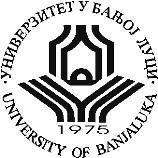 UNIVERSITY OF BANJA LUKA                    FACULTY OF PHILOLOGYUNIVERSITY OF BANJA LUKA                    FACULTY OF PHILOLOGYUNIVERSITY OF BANJA LUKA                    FACULTY OF PHILOLOGYUNIVERSITY OF BANJA LUKA                    FACULTY OF PHILOLOGYGraduate academic studies Graduate academic studies Graduate academic studies Graduate academic studies Study programStudy programAll study programs of the Faculty of PhilologySubject ACADEMIC WRITINGACADEMIC WRITINGACADEMIC WRITINGACADEMIC WRITINGSubject codeSubject status Semester Lesson fundNumber of ECTS creditsМSAP МEAP МNJAP МIAP МFAP МRAPObligatory I 2+2 5 ProfessorsProf. Dr. Duško Pevulja and MSc Danijela Jelić, senior assistantProf. Dr. Duško Pevulja and MSc Danijela Jelić, senior assistantProf. Dr. Duško Pevulja and MSc Danijela Jelić, senior assistantProf. Dr. Duško Pevulja and MSc Danijela Jelić, senior assistantConditioned by other subjectsConditioned by other subjectsConditioned by other subjectsConditioned by other subjectsConditioned by other subjectsConditioned by other subjectsIt is not conditioned by other subjects.It is not conditioned by other subjects.It is not conditioned by other subjects.It is not conditioned by other subjects.It is not conditioned by other subjects.It is not conditioned by other subjects.Objectives of studying the subject:Objectives of studying the subject:Objectives of studying the subject:Objectives of studying the subject:Objectives of studying the subject:Objectives of studying the subject:Introduction to the basic assumptions and possibilities of studying literature. Presentation of various models of operationalization of theoretical and methodological knowledge. Citing good and bad examples of specific scientific works; analysis of their positive sides and obvious shortcomings. Elucidation of stages in primary research work and possible approaches to related topics (choice of topic, collection and selection of materials, writing and final design of texts).Introduction to the basic assumptions and possibilities of studying literature. Presentation of various models of operationalization of theoretical and methodological knowledge. Citing good and bad examples of specific scientific works; analysis of their positive sides and obvious shortcomings. Elucidation of stages in primary research work and possible approaches to related topics (choice of topic, collection and selection of materials, writing and final design of texts).Introduction to the basic assumptions and possibilities of studying literature. Presentation of various models of operationalization of theoretical and methodological knowledge. Citing good and bad examples of specific scientific works; analysis of their positive sides and obvious shortcomings. Elucidation of stages in primary research work and possible approaches to related topics (choice of topic, collection and selection of materials, writing and final design of texts).Introduction to the basic assumptions and possibilities of studying literature. Presentation of various models of operationalization of theoretical and methodological knowledge. Citing good and bad examples of specific scientific works; analysis of their positive sides and obvious shortcomings. Elucidation of stages in primary research work and possible approaches to related topics (choice of topic, collection and selection of materials, writing and final design of texts).Introduction to the basic assumptions and possibilities of studying literature. Presentation of various models of operationalization of theoretical and methodological knowledge. Citing good and bad examples of specific scientific works; analysis of their positive sides and obvious shortcomings. Elucidation of stages in primary research work and possible approaches to related topics (choice of topic, collection and selection of materials, writing and final design of texts).Introduction to the basic assumptions and possibilities of studying literature. Presentation of various models of operationalization of theoretical and methodological knowledge. Citing good and bad examples of specific scientific works; analysis of their positive sides and obvious shortcomings. Elucidation of stages in primary research work and possible approaches to related topics (choice of topic, collection and selection of materials, writing and final design of texts).Learning outcome (Acquired knowledge):Learning outcome (Acquired knowledge):Learning outcome (Acquired knowledge):Learning outcome (Acquired knowledge):Learning outcome (Acquired knowledge):Learning outcome (Acquired knowledge):Observing the good and bad features of scientific papers. Understanding the process of creating scientific papers, by distinguishing the theoretical basis, its methodological application and practical implementation. Defining problems and overcoming them. Application of technical forms/rules during the final preparation of works (method of citation, citation of literature, writing summaries, etc.). Knowledge of the basic stylistic and linguistic characteristics of academic writing and scientific discourse.Observing the good and bad features of scientific papers. Understanding the process of creating scientific papers, by distinguishing the theoretical basis, its methodological application and practical implementation. Defining problems and overcoming them. Application of technical forms/rules during the final preparation of works (method of citation, citation of literature, writing summaries, etc.). Knowledge of the basic stylistic and linguistic characteristics of academic writing and scientific discourse.Observing the good and bad features of scientific papers. Understanding the process of creating scientific papers, by distinguishing the theoretical basis, its methodological application and practical implementation. Defining problems and overcoming them. Application of technical forms/rules during the final preparation of works (method of citation, citation of literature, writing summaries, etc.). Knowledge of the basic stylistic and linguistic characteristics of academic writing and scientific discourse.Observing the good and bad features of scientific papers. Understanding the process of creating scientific papers, by distinguishing the theoretical basis, its methodological application and practical implementation. Defining problems and overcoming them. Application of technical forms/rules during the final preparation of works (method of citation, citation of literature, writing summaries, etc.). Knowledge of the basic stylistic and linguistic characteristics of academic writing and scientific discourse.Observing the good and bad features of scientific papers. Understanding the process of creating scientific papers, by distinguishing the theoretical basis, its methodological application and practical implementation. Defining problems and overcoming them. Application of technical forms/rules during the final preparation of works (method of citation, citation of literature, writing summaries, etc.). Knowledge of the basic stylistic and linguistic characteristics of academic writing and scientific discourse.Observing the good and bad features of scientific papers. Understanding the process of creating scientific papers, by distinguishing the theoretical basis, its methodological application and practical implementation. Defining problems and overcoming them. Application of technical forms/rules during the final preparation of works (method of citation, citation of literature, writing summaries, etc.). Knowledge of the basic stylistic and linguistic characteristics of academic writing and scientific discourse.Course content:Course content:Course content:Course content:Course content:Course content:1. Options of studying literature and language.2. Philosophical assumptions of science: definition of terms and their origin.3. The scientific nature of the science of literature: general assumptions.4. Theory, methodology and scientific research work.5. The most frequent mistakes in scientific research work.6. Choice of topic, collection and selection of materials, writing scientific papers.7. Basic stylistic and linguistic characteristics of academic writing.1. Options of studying literature and language.2. Philosophical assumptions of science: definition of terms and their origin.3. The scientific nature of the science of literature: general assumptions.4. Theory, methodology and scientific research work.5. The most frequent mistakes in scientific research work.6. Choice of topic, collection and selection of materials, writing scientific papers.7. Basic stylistic and linguistic characteristics of academic writing.1. Options of studying literature and language.2. Philosophical assumptions of science: definition of terms and their origin.3. The scientific nature of the science of literature: general assumptions.4. Theory, methodology and scientific research work.5. The most frequent mistakes in scientific research work.6. Choice of topic, collection and selection of materials, writing scientific papers.7. Basic stylistic and linguistic characteristics of academic writing.1. Options of studying literature and language.2. Philosophical assumptions of science: definition of terms and their origin.3. The scientific nature of the science of literature: general assumptions.4. Theory, methodology and scientific research work.5. The most frequent mistakes in scientific research work.6. Choice of topic, collection and selection of materials, writing scientific papers.7. Basic stylistic and linguistic characteristics of academic writing.1. Options of studying literature and language.2. Philosophical assumptions of science: definition of terms and their origin.3. The scientific nature of the science of literature: general assumptions.4. Theory, methodology and scientific research work.5. The most frequent mistakes in scientific research work.6. Choice of topic, collection and selection of materials, writing scientific papers.7. Basic stylistic and linguistic characteristics of academic writing.1. Options of studying literature and language.2. Philosophical assumptions of science: definition of terms and their origin.3. The scientific nature of the science of literature: general assumptions.4. Theory, methodology and scientific research work.5. The most frequent mistakes in scientific research work.6. Choice of topic, collection and selection of materials, writing scientific papers.7. Basic stylistic and linguistic characteristics of academic writing.Teaching methods and mastering the material:Teaching methods and mastering the material:Teaching methods and mastering the material:Teaching methods and mastering the material:Teaching methods and mastering the material:Teaching methods and mastering the material:Lectures, exercises, consultations; preparation and analysis of seminar papers.Lectures, exercises, consultations; preparation and analysis of seminar papers.Lectures, exercises, consultations; preparation and analysis of seminar papers.Lectures, exercises, consultations; preparation and analysis of seminar papers.Lectures, exercises, consultations; preparation and analysis of seminar papers.Lectures, exercises, consultations; preparation and analysis of seminar papers.Literature: Literature: Literature: Literature: Literature: Literature: Petar Milosavljević: Metodika izučavanja književnosti (2002); Marija Kleut: Naučni rad od istraživanja do štampe (2010); Nikola Grdinić: "Zapažanja o najčešćim greškama u naučnoistraživačkom radu"; Slobodan Grubačić: „Nauka o nauci o književnosti“, Aleksandrijski svetionik (2006); Dragiša Živković: "Teorija pismenosti", dodatak Teoriji književnosti (jedno od izdanja); Mihailo Marković: Filozofski temelji nauke, odlomci (jedno od izdanja); E. D. Hirsch: Principi interpretacije (1983).Petar Milosavljević: Metodika izučavanja književnosti (2002); Marija Kleut: Naučni rad od istraživanja do štampe (2010); Nikola Grdinić: "Zapažanja o najčešćim greškama u naučnoistraživačkom radu"; Slobodan Grubačić: „Nauka o nauci o književnosti“, Aleksandrijski svetionik (2006); Dragiša Živković: "Teorija pismenosti", dodatak Teoriji književnosti (jedno od izdanja); Mihailo Marković: Filozofski temelji nauke, odlomci (jedno od izdanja); E. D. Hirsch: Principi interpretacije (1983).Petar Milosavljević: Metodika izučavanja književnosti (2002); Marija Kleut: Naučni rad od istraživanja do štampe (2010); Nikola Grdinić: "Zapažanja o najčešćim greškama u naučnoistraživačkom radu"; Slobodan Grubačić: „Nauka o nauci o književnosti“, Aleksandrijski svetionik (2006); Dragiša Živković: "Teorija pismenosti", dodatak Teoriji književnosti (jedno od izdanja); Mihailo Marković: Filozofski temelji nauke, odlomci (jedno od izdanja); E. D. Hirsch: Principi interpretacije (1983).Petar Milosavljević: Metodika izučavanja književnosti (2002); Marija Kleut: Naučni rad od istraživanja do štampe (2010); Nikola Grdinić: "Zapažanja o najčešćim greškama u naučnoistraživačkom radu"; Slobodan Grubačić: „Nauka o nauci o književnosti“, Aleksandrijski svetionik (2006); Dragiša Živković: "Teorija pismenosti", dodatak Teoriji književnosti (jedno od izdanja); Mihailo Marković: Filozofski temelji nauke, odlomci (jedno od izdanja); E. D. Hirsch: Principi interpretacije (1983).Petar Milosavljević: Metodika izučavanja književnosti (2002); Marija Kleut: Naučni rad od istraživanja do štampe (2010); Nikola Grdinić: "Zapažanja o najčešćim greškama u naučnoistraživačkom radu"; Slobodan Grubačić: „Nauka o nauci o književnosti“, Aleksandrijski svetionik (2006); Dragiša Živković: "Teorija pismenosti", dodatak Teoriji književnosti (jedno od izdanja); Mihailo Marković: Filozofski temelji nauke, odlomci (jedno od izdanja); E. D. Hirsch: Principi interpretacije (1983).Petar Milosavljević: Metodika izučavanja književnosti (2002); Marija Kleut: Naučni rad od istraživanja do štampe (2010); Nikola Grdinić: "Zapažanja o najčešćim greškama u naučnoistraživačkom radu"; Slobodan Grubačić: „Nauka o nauci o književnosti“, Aleksandrijski svetionik (2006); Dragiša Živković: "Teorija pismenosti", dodatak Teoriji književnosti (jedno od izdanja); Mihailo Marković: Filozofski temelji nauke, odlomci (jedno od izdanja); E. D. Hirsch: Principi interpretacije (1983).Forms of knowledge testing and assessment:Forms of knowledge testing and assessment:Forms of knowledge testing and assessment:Forms of knowledge testing and assessment:Forms of knowledge testing and assessment:Forms of knowledge testing and assessment:Seminar paper 60% Oral exam40% Special indication for the subject:Special indication for the subject:Special indication for the subject:Special indication for the subject:Special indication for the subject:Special indication for the subject:Name and surname of the professor who prepared the data:  Duško Pevulja, Ph.DName and surname of the professor who prepared the data:  Duško Pevulja, Ph.DName and surname of the professor who prepared the data:  Duško Pevulja, Ph.DName and surname of the professor who prepared the data:  Duško Pevulja, Ph.DName and surname of the professor who prepared the data:  Duško Pevulja, Ph.DName and surname of the professor who prepared the data:  Duško Pevulja, Ph.D